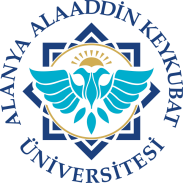 FARABİ KURUM KOORDİNATÖRÜ GÖREV TANIMI Doküman No GT.287 FARABİ KURUM KOORDİNATÖRÜ GÖREV TANIMI İlk Yayın Tarihi 07.11.2022FARABİ KURUM KOORDİNATÖRÜ GÖREV TANIMI Revizyon Tarihi 04.11.2022FARABİ KURUM KOORDİNATÖRÜ GÖREV TANIMI Revizyon No 0 FARABİ KURUM KOORDİNATÖRÜ GÖREV TANIMI Sayfa 1/2 Kurumu Alanya Alaaddin Keykubat Üniversitesi Alanya Alaaddin Keykubat Üniversitesi Alanya Alaaddin Keykubat Üniversitesi Alanya Alaaddin Keykubat Üniversitesi Alanya Alaaddin Keykubat Üniversitesi Birimi Dış İlişkiler Genel Koordinatörlüğü / Farabi Kurum KoordinatörlüğüDış İlişkiler Genel Koordinatörlüğü / Farabi Kurum KoordinatörlüğüDış İlişkiler Genel Koordinatörlüğü / Farabi Kurum KoordinatörlüğüDış İlişkiler Genel Koordinatörlüğü / Farabi Kurum KoordinatörlüğüDış İlişkiler Genel Koordinatörlüğü / Farabi Kurum KoordinatörlüğüGörev Adı Farabi Kurum KoordinatörüFarabi Kurum KoordinatörüFarabi Kurum KoordinatörüFarabi Kurum KoordinatörüFarabi Kurum KoordinatörüGörev Devri Yapacağı Kişi/Kişiler Farabi Giden Hareketlilik Sorumlusu Farabi Giden Hareketlilik Sorumlusu Farabi Giden Hareketlilik Sorumlusu Farabi Giden Hareketlilik Sorumlusu Farabi Giden Hareketlilik Sorumlusu Görev Amacı Farabi Değişim Programı kapsamında tüm süreçlerin koordinasyonunu sağlamak Farabi Değişim Programı kapsamında tüm süreçlerin koordinasyonunu sağlamak Farabi Değişim Programı kapsamında tüm süreçlerin koordinasyonunu sağlamak Farabi Değişim Programı kapsamında tüm süreçlerin koordinasyonunu sağlamak Farabi Değişim Programı kapsamında tüm süreçlerin koordinasyonunu sağlamak İlgili Mevzuat Yükseköğretim Kurumları Arasında Öğrenci ve Öğretim Üyesi Değişim Programına İlişkin YönetmelikYükseköğretim Kurumları Arasında Yurtiçi Öğretim Elemanı ve Öğrenci Değişim Programlarının Desteklenmesi Amacıyla Yükseköğretim Kurulunca Yükseköğretim Kurumlarına Aktarılacak Tutarların Kullanımı, Muhasebeleştirilmesi, Bu Kapsamda Yapılacak Ödemeler İle Diğer Hususlara İlişkin Esas Ve UsullerALKÜ Farabi Koordinatörlüğü YönergesiYükseköğretim Kurumları Arasında Öğrenci ve Öğretim Üyesi Değişim Programına İlişkin YönetmelikYükseköğretim Kurumları Arasında Yurtiçi Öğretim Elemanı ve Öğrenci Değişim Programlarının Desteklenmesi Amacıyla Yükseköğretim Kurulunca Yükseköğretim Kurumlarına Aktarılacak Tutarların Kullanımı, Muhasebeleştirilmesi, Bu Kapsamda Yapılacak Ödemeler İle Diğer Hususlara İlişkin Esas Ve UsullerALKÜ Farabi Koordinatörlüğü YönergesiYükseköğretim Kurumları Arasında Öğrenci ve Öğretim Üyesi Değişim Programına İlişkin YönetmelikYükseköğretim Kurumları Arasında Yurtiçi Öğretim Elemanı ve Öğrenci Değişim Programlarının Desteklenmesi Amacıyla Yükseköğretim Kurulunca Yükseköğretim Kurumlarına Aktarılacak Tutarların Kullanımı, Muhasebeleştirilmesi, Bu Kapsamda Yapılacak Ödemeler İle Diğer Hususlara İlişkin Esas Ve UsullerALKÜ Farabi Koordinatörlüğü YönergesiYükseköğretim Kurumları Arasında Öğrenci ve Öğretim Üyesi Değişim Programına İlişkin YönetmelikYükseköğretim Kurumları Arasında Yurtiçi Öğretim Elemanı ve Öğrenci Değişim Programlarının Desteklenmesi Amacıyla Yükseköğretim Kurulunca Yükseköğretim Kurumlarına Aktarılacak Tutarların Kullanımı, Muhasebeleştirilmesi, Bu Kapsamda Yapılacak Ödemeler İle Diğer Hususlara İlişkin Esas Ve UsullerALKÜ Farabi Koordinatörlüğü YönergesiYükseköğretim Kurumları Arasında Öğrenci ve Öğretim Üyesi Değişim Programına İlişkin YönetmelikYükseköğretim Kurumları Arasında Yurtiçi Öğretim Elemanı ve Öğrenci Değişim Programlarının Desteklenmesi Amacıyla Yükseköğretim Kurulunca Yükseköğretim Kurumlarına Aktarılacak Tutarların Kullanımı, Muhasebeleştirilmesi, Bu Kapsamda Yapılacak Ödemeler İle Diğer Hususlara İlişkin Esas Ve UsullerALKÜ Farabi Koordinatörlüğü YönergesiBu İş İçin Gerekli Bilgi-Beceri ve Yetenekler 657 sayılı Devlet Memurları Kanununda belirtilen genel niteliklere sahip olmak,  Görevi ile ilgili mevzuatı bilmek, Görevini gereği gibi yerine getirebilmek için gerekli iş deneyimine sahip olmak, Faaliyetlerini en iyi şekilde sürdürebilmesi için analitik düşünebilme, analiz yapabilme, gerekli karar verme ve sorun çözme niteliklerine sahip olmak, Değişim ve gelişime açık olma, düzenli ve disiplinli çalışma, Ekip çalışmasına uyumlu ve katılımcı, etkin yazılı ve sözlü iletişim, hoşgörülü olma, ikna kabiliyeti, kurumsal ve etik prensiplere bağlılık, sorumluluk alabilme, üst ve astlarla diyalog. 657 sayılı Devlet Memurları Kanununda belirtilen genel niteliklere sahip olmak,  Görevi ile ilgili mevzuatı bilmek, Görevini gereği gibi yerine getirebilmek için gerekli iş deneyimine sahip olmak, Faaliyetlerini en iyi şekilde sürdürebilmesi için analitik düşünebilme, analiz yapabilme, gerekli karar verme ve sorun çözme niteliklerine sahip olmak, Değişim ve gelişime açık olma, düzenli ve disiplinli çalışma, Ekip çalışmasına uyumlu ve katılımcı, etkin yazılı ve sözlü iletişim, hoşgörülü olma, ikna kabiliyeti, kurumsal ve etik prensiplere bağlılık, sorumluluk alabilme, üst ve astlarla diyalog. 657 sayılı Devlet Memurları Kanununda belirtilen genel niteliklere sahip olmak,  Görevi ile ilgili mevzuatı bilmek, Görevini gereği gibi yerine getirebilmek için gerekli iş deneyimine sahip olmak, Faaliyetlerini en iyi şekilde sürdürebilmesi için analitik düşünebilme, analiz yapabilme, gerekli karar verme ve sorun çözme niteliklerine sahip olmak, Değişim ve gelişime açık olma, düzenli ve disiplinli çalışma, Ekip çalışmasına uyumlu ve katılımcı, etkin yazılı ve sözlü iletişim, hoşgörülü olma, ikna kabiliyeti, kurumsal ve etik prensiplere bağlılık, sorumluluk alabilme, üst ve astlarla diyalog. 657 sayılı Devlet Memurları Kanununda belirtilen genel niteliklere sahip olmak,  Görevi ile ilgili mevzuatı bilmek, Görevini gereği gibi yerine getirebilmek için gerekli iş deneyimine sahip olmak, Faaliyetlerini en iyi şekilde sürdürebilmesi için analitik düşünebilme, analiz yapabilme, gerekli karar verme ve sorun çözme niteliklerine sahip olmak, Değişim ve gelişime açık olma, düzenli ve disiplinli çalışma, Ekip çalışmasına uyumlu ve katılımcı, etkin yazılı ve sözlü iletişim, hoşgörülü olma, ikna kabiliyeti, kurumsal ve etik prensiplere bağlılık, sorumluluk alabilme, üst ve astlarla diyalog. 657 sayılı Devlet Memurları Kanununda belirtilen genel niteliklere sahip olmak,  Görevi ile ilgili mevzuatı bilmek, Görevini gereği gibi yerine getirebilmek için gerekli iş deneyimine sahip olmak, Faaliyetlerini en iyi şekilde sürdürebilmesi için analitik düşünebilme, analiz yapabilme, gerekli karar verme ve sorun çözme niteliklerine sahip olmak, Değişim ve gelişime açık olma, düzenli ve disiplinli çalışma, Ekip çalışmasına uyumlu ve katılımcı, etkin yazılı ve sözlü iletişim, hoşgörülü olma, ikna kabiliyeti, kurumsal ve etik prensiplere bağlılık, sorumluluk alabilme, üst ve astlarla diyalog. İç Kontrol Standardı Standart: 2. Misyon, organizasyon yapısı ve görevler Standart: 2. Misyon, organizasyon yapısı ve görevler Standart: 2. Misyon, organizasyon yapısı ve görevler Standart: 2. Misyon, organizasyon yapısı ve görevler Standart: 2. Misyon, organizasyon yapısı ve görevler İç Kontrol Genel Şartı KOS 2.3. İdare birimlerinde personelin görevlerini ve bu görevlere ilişkin yetki ve sorumluluklarını kapsayan görev dağılım çizelgesi oluşturulmalı ve personele bildirilmelidir. KOS 2.3. İdare birimlerinde personelin görevlerini ve bu görevlere ilişkin yetki ve sorumluluklarını kapsayan görev dağılım çizelgesi oluşturulmalı ve personele bildirilmelidir. KOS 2.3. İdare birimlerinde personelin görevlerini ve bu görevlere ilişkin yetki ve sorumluluklarını kapsayan görev dağılım çizelgesi oluşturulmalı ve personele bildirilmelidir. KOS 2.3. İdare birimlerinde personelin görevlerini ve bu görevlere ilişkin yetki ve sorumluluklarını kapsayan görev dağılım çizelgesi oluşturulmalı ve personele bildirilmelidir. KOS 2.3. İdare birimlerinde personelin görevlerini ve bu görevlere ilişkin yetki ve sorumluluklarını kapsayan görev dağılım çizelgesi oluşturulmalı ve personele bildirilmelidir. Temel İş ve Sorumluluklar Farabi Değişim Programı faaliyetlerine ilişkin iş ve işlemlerin yürütülmesini sağlamak,Farabi Değişim Programının bütün öğrenci ve öğretim üyelerine duyurulması ve katılımcıların belirlenmesine ilişkin işlemleri şeffaflık ve tarafsızlık ilkelerine uygun olarak yürütmek, Farabi Değişim Programı öğrencisi olabilmek için yapılan başvuruları değerlendirmek, Farabi Programı Harcama yetkilisi görevini yürütmek, Koordinatörlüğe tahsis edilen kaynakların etkili, ekonomik ve verimli şekilde kullanılmasını sağlamak,Yurt içi ve yurt dışı, her türlü değişim programlarından ve iş birliği protokollerinden doğan anlaşma ve dış ilişkilerini, öğrenci ve öğretim üyesi değişimi işlemlerinin koordine edilmesini sağlamak, Ofis çalışmaları konusunda amirlerine bilgi vermekOfis ile ilgili kurs, eğitim, toplantı vb. katılım sağlamak, Farabi Değişim Programı faaliyetlerine ilişkin iş ve işlemlerin yürütülmesini sağlamak,Farabi Değişim Programının bütün öğrenci ve öğretim üyelerine duyurulması ve katılımcıların belirlenmesine ilişkin işlemleri şeffaflık ve tarafsızlık ilkelerine uygun olarak yürütmek, Farabi Değişim Programı öğrencisi olabilmek için yapılan başvuruları değerlendirmek, Farabi Programı Harcama yetkilisi görevini yürütmek, Koordinatörlüğe tahsis edilen kaynakların etkili, ekonomik ve verimli şekilde kullanılmasını sağlamak,Yurt içi ve yurt dışı, her türlü değişim programlarından ve iş birliği protokollerinden doğan anlaşma ve dış ilişkilerini, öğrenci ve öğretim üyesi değişimi işlemlerinin koordine edilmesini sağlamak, Ofis çalışmaları konusunda amirlerine bilgi vermekOfis ile ilgili kurs, eğitim, toplantı vb. katılım sağlamak, Farabi Değişim Programı faaliyetlerine ilişkin iş ve işlemlerin yürütülmesini sağlamak,Farabi Değişim Programının bütün öğrenci ve öğretim üyelerine duyurulması ve katılımcıların belirlenmesine ilişkin işlemleri şeffaflık ve tarafsızlık ilkelerine uygun olarak yürütmek, Farabi Değişim Programı öğrencisi olabilmek için yapılan başvuruları değerlendirmek, Farabi Programı Harcama yetkilisi görevini yürütmek, Koordinatörlüğe tahsis edilen kaynakların etkili, ekonomik ve verimli şekilde kullanılmasını sağlamak,Yurt içi ve yurt dışı, her türlü değişim programlarından ve iş birliği protokollerinden doğan anlaşma ve dış ilişkilerini, öğrenci ve öğretim üyesi değişimi işlemlerinin koordine edilmesini sağlamak, Ofis çalışmaları konusunda amirlerine bilgi vermekOfis ile ilgili kurs, eğitim, toplantı vb. katılım sağlamak, Farabi Değişim Programı faaliyetlerine ilişkin iş ve işlemlerin yürütülmesini sağlamak,Farabi Değişim Programının bütün öğrenci ve öğretim üyelerine duyurulması ve katılımcıların belirlenmesine ilişkin işlemleri şeffaflık ve tarafsızlık ilkelerine uygun olarak yürütmek, Farabi Değişim Programı öğrencisi olabilmek için yapılan başvuruları değerlendirmek, Farabi Programı Harcama yetkilisi görevini yürütmek, Koordinatörlüğe tahsis edilen kaynakların etkili, ekonomik ve verimli şekilde kullanılmasını sağlamak,Yurt içi ve yurt dışı, her türlü değişim programlarından ve iş birliği protokollerinden doğan anlaşma ve dış ilişkilerini, öğrenci ve öğretim üyesi değişimi işlemlerinin koordine edilmesini sağlamak, Ofis çalışmaları konusunda amirlerine bilgi vermekOfis ile ilgili kurs, eğitim, toplantı vb. katılım sağlamak, Farabi Değişim Programı faaliyetlerine ilişkin iş ve işlemlerin yürütülmesini sağlamak,Farabi Değişim Programının bütün öğrenci ve öğretim üyelerine duyurulması ve katılımcıların belirlenmesine ilişkin işlemleri şeffaflık ve tarafsızlık ilkelerine uygun olarak yürütmek, Farabi Değişim Programı öğrencisi olabilmek için yapılan başvuruları değerlendirmek, Farabi Programı Harcama yetkilisi görevini yürütmek, Koordinatörlüğe tahsis edilen kaynakların etkili, ekonomik ve verimli şekilde kullanılmasını sağlamak,Yurt içi ve yurt dışı, her türlü değişim programlarından ve iş birliği protokollerinden doğan anlaşma ve dış ilişkilerini, öğrenci ve öğretim üyesi değişimi işlemlerinin koordine edilmesini sağlamak, Ofis çalışmaları konusunda amirlerine bilgi vermekOfis ile ilgili kurs, eğitim, toplantı vb. katılım sağlamak, Hazırlayan Hazırlayan Sistem Onayı                 Yürürlük Onayı                 Yürürlük Onayı Bölüm Kalite Sorumlusu Bölüm Kalite Sorumlusu Kalite Koordinatörü                           Üst Yönetici                   Üst Yönetici KABUL EDEN Bu dokümanda açıklanan Temel İş ve Sorumluluklarımı okudum. Temel İş ve Sorumluluklarımı belirtilen kapsamda yerine getirmeyi kabul ediyorum.  Adı - Soyadı:  Eren İrfanoğluUnvanı:  Öğr. Gör. Dr / Farabi Kurum KoordinatörüKABUL EDEN Bu dokümanda açıklanan Temel İş ve Sorumluluklarımı okudum. Temel İş ve Sorumluluklarımı belirtilen kapsamda yerine getirmeyi kabul ediyorum.  Adı - Soyadı:  Eren İrfanoğluUnvanı:  Öğr. Gör. Dr / Farabi Kurum KoordinatörüKABUL EDEN Bu dokümanda açıklanan Temel İş ve Sorumluluklarımı okudum. Temel İş ve Sorumluluklarımı belirtilen kapsamda yerine getirmeyi kabul ediyorum.  Adı - Soyadı:  Eren İrfanoğluUnvanı:  Öğr. Gör. Dr / Farabi Kurum KoordinatörüKABUL EDEN Bu dokümanda açıklanan Temel İş ve Sorumluluklarımı okudum. Temel İş ve Sorumluluklarımı belirtilen kapsamda yerine getirmeyi kabul ediyorum.  Adı - Soyadı:  Eren İrfanoğluUnvanı:  Öğr. Gör. Dr / Farabi Kurum KoordinatörüONAYLAYAN Doç. Dr. Mustafa KOÇANCIGenel Koordinatör Dış İlişkiler Genel KoordinatörlüğüONAYLAYAN Doç. Dr. Mustafa KOÇANCIGenel Koordinatör Dış İlişkiler Genel KoordinatörlüğüONAYLAYAN Doç. Dr. Mustafa KOÇANCIGenel Koordinatör Dış İlişkiler Genel KoordinatörlüğüONAYLAYAN Doç. Dr. Mustafa KOÇANCIGenel Koordinatör Dış İlişkiler Genel Koordinatörlüğü